Assemblée générale de l’OMPIQuarante-neuvième session (23e session ordinaire)Genève, 2 – 11 octobre 2017PROPOSITION DE L’UNION EUROPÉENNE CONCERNANT LE MANDAT DE L’IGC 
POUR 2018-2019Additif soumis par la délégation de l’Union européenne au nom de l’Union européenne et de ses États membresDans une communication au Secrétariat reçue le 9 octobre 2017, la délégation de l’Union européenne a présenté, au nom de l’Union européenne et de ses États membres, le document ci-joint à annexer à la proposition figurant dans le document WO/GA/49/18, au titre du point de l’ordre du jour intitulé “Rapport sur le Comité intergouvernemental de la propriété intellectuelle relative aux ressources génétiques, aux savoirs traditionnels et au folklore (IGC)”.[L’annexe suit]Programme de travail de l’IGC proposé par l’Union européenne et ses États membres, à annexer à la proposition de nouveau mandat figurant dans le document WO/GA/49/18[Fin de l’annexe et du document]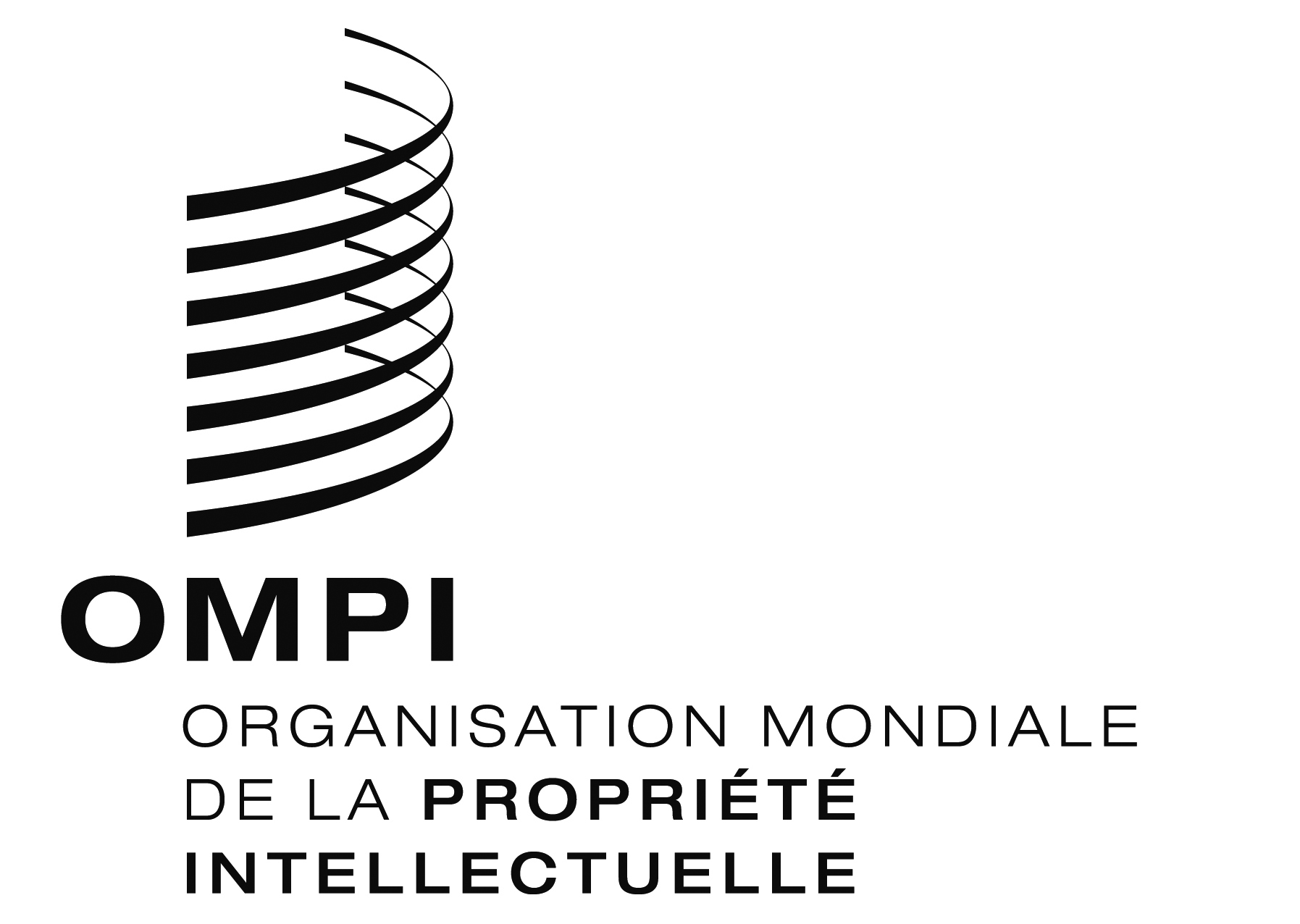 FWO/GA/49/18 Add.WO/GA/49/18 Add.WO/GA/49/18 Add.ORIGINAL : anglais ORIGINAL : anglais ORIGINAL : anglais DATE : 9 octobre 2017 DATE : 9 octobre 2017 DATE : 9 octobre 2017 Dates indicativesActivitéFévrier/mars 2018Trente-cinquième session de l’IGC : Objectifs et objetDurée : 4 joursMai/juin 2018Trente-sixième session de l’IGC : Définitions, bénéficiaires et portéeDurée : 4 joursSeptembre 2018Trente-septième session de l’IGC : Questions transversalesDurée : 4 joursOctobre 2018Assemblée générale de l’OMPIRapport factuel présenté par le comité.  Novembre/décembre 2018Trente-huitième session de l’IGC : Ressources génétiquesDurée : 4 joursFévrier/mars 2019Trente-neuvième session de l’IGC : Savoirs traditionnelsDurée : 4 joursMai/juin 2019Quarantième session de l’IGC : Expressions culturelles traditionnelles + inventaireDurée : 4 joursNombre de jours24 